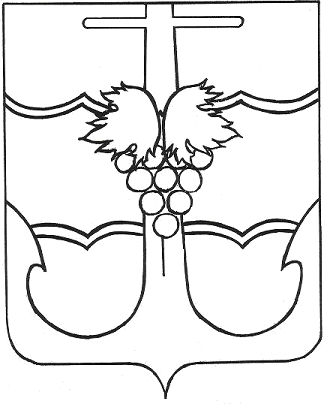 СОВЕТ МУНИЦИПАЛЬНОГО ОБРАЗОВАНИЯТЕМРЮКСКИЙ РАЙОН РЕШЕНИЕ № 17IV сессия                                              		                   	               VI   созыва30 октября 2015 года 	    						                г. ТемрюкО внесении изменений в решение сессии Совета муниципального образования Темрюкский район от 28 февраля 2014 года № 630                      «Об утверждении Положения о бюджетном процессе в муниципальном образовании Темрюкский район»В целях приведения бюджетного процесса в муниципальном образовании Темрюкский район в соответствие с Федеральным законом от 30 сентября 2015                        № 273-ФЗ, Совет муниципального образования Темрюкский район р е ш и л:1. Внести следующие изменения в Положение от 28 февраля 2014 № 630 о бюджетном процессе в муниципальном образовании Темрюкский район:1) По тексту заменив слова «очередной финансовый год и плановый период» на «очередной финансовый год» в соответствующих падежах;2) В пункте 1 статьи 21 после слов «Глава муниципального образования Темрюкский район (или его заместитель) вносит проект решения о районном бюджете на рассмотрение Совета муниципального образования Темрюкский район», слова «не позднее 15 ноября текущего финансового года» заменить словами «не позднее 25 ноября текущего финансового года»;3) Статью 8. Бюджетные полномочия финансового органа администрации муниципального образования Темрюкский район изложить в следующей редакции:«Финансовый орган администрации муниципального образования Темрюкский район:осуществляет непосредственное составление проекта решения о районном бюджете, представляет его с необходимыми документами и материалами главе муниципального образования Темрюкский район;разрабатывает и представляет в администрацию муниципального образования Темрюкский район основные направления бюджетной и налоговой политики муниципального образования Темрюкский район;устанавливает, детализирует и определяет порядок применения бюджетной классификации Российской Федерации в части, относящейся к районному бюджету;имеет право получать от органов местного самоуправления, функциональных органов и структурных подразделений районной администрации, поселений Темрюкского района, организаций, находящихся на территории Темрюкского района, материалы, необходимые для составления проекта районного бюджета;осуществляет управление остатками средств на едином счете по учету средств районного бюджета;организует исполнение бюджета муниципального образования Темрюкский район;устанавливает порядок открытия и ведения лицевых счетов для учета операций главных администраторов источников финансирования дефицита районного бюджета, главных распорядителей и получателей средств районного бюджета;осуществляет открытие и ведение лицевых счетов для учета операций главных администраторов источников финансирования дефицита районного бюджета, главных распорядителей и получателей средств районного бюджета;формирует сводную бюджетную отчетность об исполнении районного бюджета на основании полученной сводной бюджетной отчетности от главных администраторов доходов районного бюджета, главных распорядителей средств районного бюджета, главных администраторов источников финансирования дефицита районного бюджета;ведет Реестр получателей средств районного бюджета;доводит до главных распорядителей и получателей средств районного бюджета бюджетные ассигнования, лимиты бюджетных обязательств, предельные объемы финансирования;доводит до главных администраторов источников финансирования дефицита районного бюджета бюджетные ассигнования;устанавливает порядок и осуществляет санкционирование оплаты денежных обязательств получателей средств районного бюджета и главных администраторов источников финансирования дефицита районного бюджета, лицевые счета которых открыты в финансовом органе;осуществляет приостановление операций по лицевым счетам получателей средств районного бюджета в случаях, предусмотренных законодательством Российской Федерации;ведет учет и осуществляет хранение исполнительных документов, решений налоговых органов о взыскании налога, сбора, пеней и штрафов, предусматривающих обращение взыскания на средства районного бюджета по денежным обязательствам получателей средств районного бюджета и иных документов, связанных с их исполнением в установленном им порядке;ведет учет и осуществляет хранение исполнительных документов, выданных на основании судебных актов по искам к муниципальному образованию Темрюкский район о возмещении вреда, причиненного гражданину или юридическому лицу в результате незаконных действий (бездействия) муниципальных органов либо должностных лиц этих органов, и о присуждении компенсации за нарушение права на судопроизводство в разумный срок или права на исполнение судебного акта в разумный срок, а также иных документов, связанных с их исполнением;осуществляет иные бюджетные полномочия в соответствии с федеральным законодательством и муниципальными правовыми актами».2. Контроль над выполнением данного решения возложить на  заместителя главы муниципального образования Темрюкский район                   Н.А. Оголь и постоянную комиссию Совета муниципального образования  Темрюкский район по вопросам экономики, бюджета, финансов, налогов и распоряжению муниципальной собственностью (Воропаева).3. Официально опубликовать решение «О внесении изменений в решение сессии Совета муниципального образования Темрюкский район от 28 февраля 2014 года № 630 «Об утверждении Положения о бюджетном процессе в муниципальном образовании Темрюкский район».4. Решение вступает в силу после его опубликования и распространяет свое действие на правоотношения, возникшие с 30 октября 2015 года.Глава                                                                           Председатель Совета                                   муниципального образования                                  муниципального образованияТемрюкский район                                                    Темрюкский район                         _______________С.Г. Робилко                                _____________А.И. Шерстнев